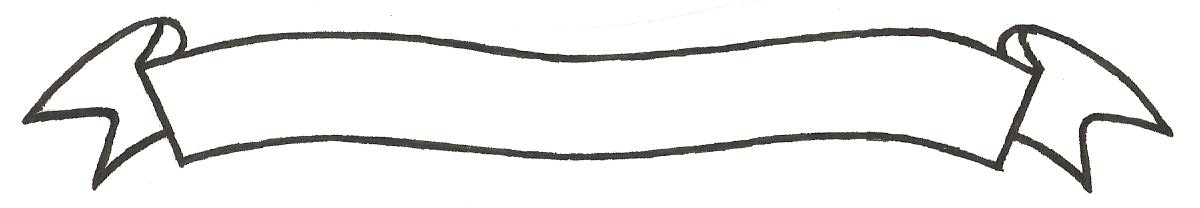 MERU UNIVERSITY OF SCIENCE AND TECHNOLOGYP.O. Box 972-60200 – Meru-Kenya. Tel: 020-2069349, 061-2309217. 064-30320 Cell phone: +254 712524293, +254 789151411 Fax: 064-30321Website: www.must.ac.ke  Email: info@must.ac.ke    University Examinations 2015/2016THIRD YEAR, FIRST SEMESTER EXAMINATION FOR THE DIPLOMA IN INFORMATION TECHNOLOGYCIT 2329: OPERATING SYSTEM IIDATE: NOVEMBER 2015                                                                                     TIME: 11/2 HOURSINSTRUCTIONS: Answer question one and any other two questionsQUESTION ONE (30 MARKS)Define the term super user and explain how a super user can login			(4 Marks)Differentiate between root account and normal user account				(3 Marks)Explain three functions of init program giving examples of the programs started by init(3 Marks)Explain the information contained in /etc/shadow file					(7 Marks)Use Numeric mode to assign permissions to the following files and directories d r – x r w x  r - - software								(1 Mark)d r w - - w x - - - hardware								(1 Mark)- - - - r – x r w x application								(1 Mark)Max Computers is an IT company that has 50 users, the company has been experiencing challenges with their backup system, they have consulted you for advice concerning backup types they can adopt. Advice Max Computers any three types of backup they can adopt and why	(6 Marks)Assume you have been given a contract by MinTechn Company to put measures in place to ensure physical security of computers. Explain any four measures you will put in place to ensure security of information and systems in MinTech Company.						(4 Marks)QUESTION TWO (15 MARKS)Outline the commands used to achieve the following					(5 Marks)i) Halt the system at Eight o’clockii)Delete directory system and its contentsiii)Add user Sammy to group ICTiv) Reboot the system after five minutesv)Display user informationb) Supposed you have been asked to offer advice to MicroTech Company on disaster recovery options. Using the knowledge gained in Operating system II, explain to MicroTech Company two disaster recovery options that can be adopted								(5 Marks)c) You have been assigned lab 1 to support Operating System II class. You are required to temporarily disable users from logging into the system for 2 hours. Explain how you are going to carry out the task.												(5 Marks)QUESTION THREE (15 MARKS)List any four backup devices								(2 Marks)Explain six run-levels in Linux								(6 Marks)Differentiate between userdel – r command and userdel command			(3 Marks0Assume you are a super user on a Linux system, explain the process of adding users to the system												(4 Marks)QUESTION FOUR (15 MARKS) List any three advantages of using Linux operating system				(3 Marks)Write the use of the following commands						i)Grouppad											(1Mark)ii)Chfn											(1 Mark)iii)Ipr											(1 Mark)iv)who								     		  	(1Mark)Explain three levels of RAID								(3 Marks)Assume you are a Linux administrator and you are required to lock users in procurement department from accessing the system and unlock users in business department to allow them access the system. Using your knowledge in Operating System II explain how you can carry out the task.											(5 Marks)QUESTION FIVE (15 MARKS)List three tasks performed by a system Administrator 				(3 Marks)List two types of operating system loader found in Linux				(2 Marks)Explain the information contained in /etc/password file				(7 Marks)Assume you are logged in as user Jane in a Linux system and you want to switch to user Joseph. Write step by step process of switching to user Joseph.				(3 Marks)